关于缔结一项为视力障碍者和印刷品阅读障碍者
获取已发表的作品提供便利的条约的外交会议2013年6月17日至28日，马拉喀什签署《关于为盲人、视力障碍者或其他印刷品阅读障碍者获得已出版作品提供便利的马拉喀什条约》秘书处备忘录以下代表团于2013年6月28日签署了《关于为盲人、视力障碍者或其他印刷品阅读障碍者获得已出版作品提供便利的马拉喀什条约》：阿富汗、波斯尼亚和黑塞哥维那、巴西、布基纳法索、布隆迪、柬埔寨、喀麦隆、中非共和国、乍得、智利、中国、哥伦比亚、科摩罗、刚果、哥斯达黎加、科特迪瓦、塞浦路斯、朝鲜民主主义人民共和国、丹麦、吉布提、多米尼加共和国、埃塞俄比亚、加纳、几内亚、海地、教廷、约旦、肯尼亚、黎巴嫩、卢森堡、马里、毛里塔尼亚、毛里求斯、蒙古、摩洛哥、尼泊尔、尼日利亚、巴拿马、巴拉圭、秘鲁、 摩尔多瓦共和国、圣多美和普林西比、塞内加尔、塞拉利昂、苏丹、瑞士、多哥、突尼斯、乌干达、联合王国、乌拉圭(51个)。［文件完］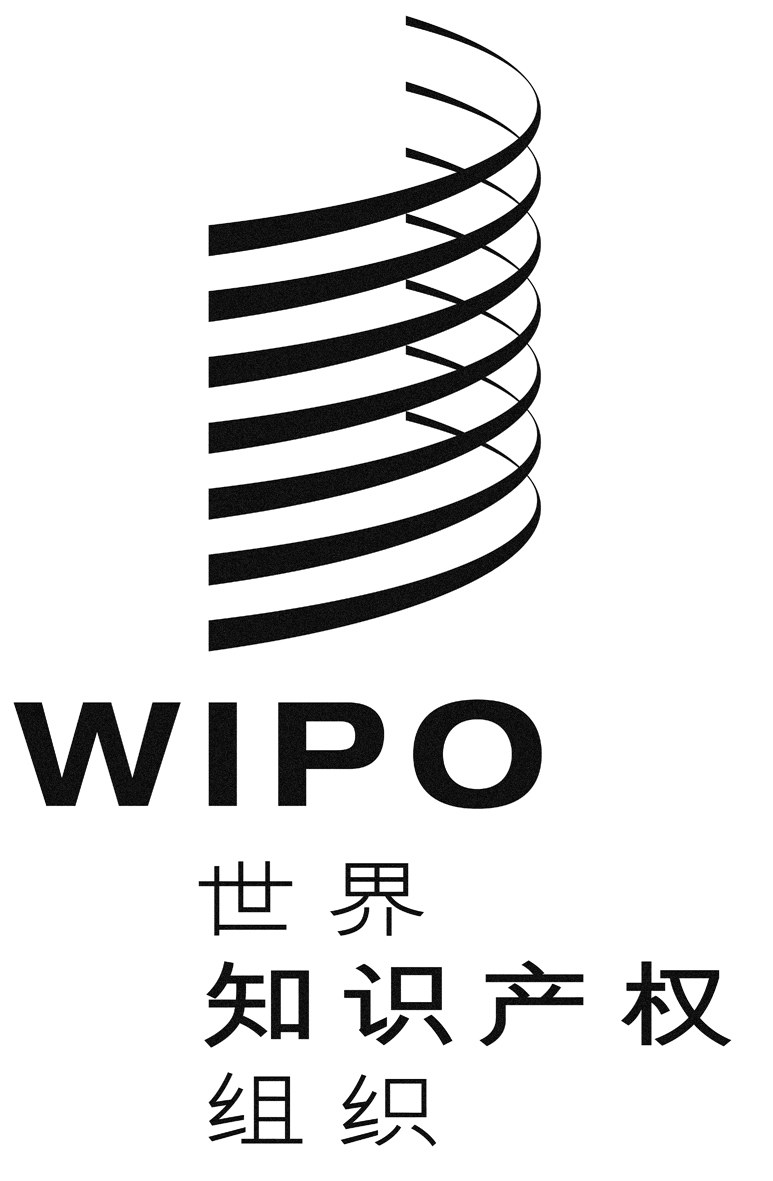 CVIP/DC/12VIP/DC/12VIP/DC/12原 文：英文原 文：英文原 文：英文日 期：2013年6月28日  日 期：2013年6月28日  日 期：2013年6月28日  